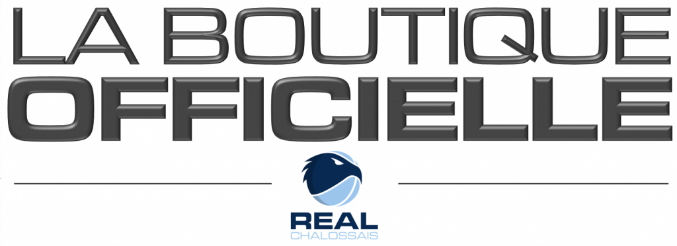 Boutique proposée en partenariat avec Intersport St-Paul les DaxBON DE COMMANDEVos NOM et Prénom : Téléphone : Mail : Date de la commande :Note Prix : le bidon de 750ml est vendu au prix de 5€.MODE D’EMPLOIMerci de compléter, imprimer ce bon de commande et le remettre à Florian DUCOURNAU ou Ludovic FAUTHOUX accompagné du règlement par chèque à l’ordre du REAL Chalossais (pas de règlement, pas de commande).Date limite : 15 octobre 2023
Note : une autre commande sera proposée avant Noël.PRODUITREFTAILLEQUANTITEPRIX TTCTOTAL TTCMONTANT TOTAL DE LA COMMANDE€€€€